Θέμα : Πρόσκληση εκδήλωσης ενδιαφέροντος για την  σύναψη μνημονίου συνεργασίας για τα έτη 2020 και 2021 για την συνδρομή στην αντιμετώπιση εκτάκτων αναγκών από φυσικές-τεχνολογικές καταστροφές, στην περιοχή ευθύνης του Δήμου Ραφήνας-Πικερμίου, με διάθεση λεωφορείων και προσωπικού. Ο Δήμος Ραφήνας-Πικερμίου στα πλαίσια των αρμοδιοτήτων του, προβαίνει δια μέσου του αρμόδιου Γραφείου Πολιτικής Προστασίας σε δράσεις πρόληψης και αντιμετώπισης συνεπειών από φυσικές ή τεχνολογικές καταστροφές(Ν.3013/2002, Π.Δ 145/2010). Στην κατηγορία πρόληψης και αντιμετώπισης των φυσικών καταστροφών υπάγονται και οι δράσεις πρόληψης για την αντιμετώπιση συνεπειών από δασικές πυρκαγιές κλπ.Η χρήση ιδιωτικών μέσων και προσωπικού για την αντιμετώπιση και πρόληψη φυσικών καταστροφών εξαιτίας δασικών πυρκαγιών, κ.λπ. προβλέπονται αντίστοιχα στις εγκύκλιους της Γενικής Γραμματείας Πολιτικής Προστασίας με αρ.πρωτ. 2195/2015, 6785/2014, 6658/2014, 1470/2014, 2450/2012, 1616/2014 κ.ο.κ.  Ως εκ τούτου ο Δήμος Ραφήνας-Πικερμίου μη διαθέτοντας επαρκή ιδία μέσα λεωφορεία, κ.λπ. και το ανάλογο εργατικό δυναμικό για την επάνδρωση των προαναφερόμενων οχημάτων , προβαίνει για το σκοπό αυτό στη ανανέωση του μνημονίου συνεργασίας για τα έτη 2020 & 2021 για την συνδρομή στην αντιμετώπιση εκτάκτων αναγκών από φυσικές-τεχνολογικές καταστροφές, στην περιοχή ευθύνης του Δήμου Ραφήνας-Πικερμίου, με διάθεση λεωφορείων και προσωπικού.Κατόπιν των ανωτέρω και σε εκτέλεση της με αριθμό 126/2020 απόφασης της Οικονομικής Επιτροπής, ο Δήμος Ραφήνας-Πικερμίου προκειμένου να αντιμετωπίσει φαινόμενα κακοκαιρίας και προβλήματα που ενδεχομένως προκύψουν από έντονα καιρικά φαινόμενα και φυσικές – τεχνολογικές καταστροφές στην περιοχή ευθύνης του,καλείΕταιρείες – φυσικά πρόσωπα που διαθέτουν κατάλληλο εξοπλισμό, λεωφορεία και προσωπικό, και που επιθυμούν να συνεργαστούν με το δήμο μέσω μνημονίου συνεργασίας, να υποβάλουν στο Πρωτόκολλο του Δήμου Ραφήνας-Πικερμίου, στο δημοτικό κατάστημα επί της οδού Αραφηνιδών Αλών 12 στην Ραφήνα, αίτηση συμμετοχής προς το Γραφείο Πολιτικής Προστασίας, στην οποία θα αναφέρεται η πλήρης επωνυμία, η έδρα, η ταχυδρομική Δ/νση, το τηλέφωνο, fax και email , σε κλειστό φάκελο με την ένδειξη «ΕΚΔΗΛΩΣΗΣ ΕΝΔΙΑΦΕΡΟΝΤΟΣ ΓΙΑ ΤΗΝ  ΣΥΝΑΨΗ ΜΝΗΜΟΝΙΟΥ ΣΥΝΕΡΓΑΣΙΑΣ ΓΙΑ ΤΑ ΕΤΗ 2020 ΚΑΙ 2021 ΓΙΑ ΤΗΝ ΣΥΝΔΡΟΜΗ ΣΤΗΝ ΑΝΤΙΜΕΤΩΠΙΣΗ ΕΚΤΑΚΤΩΝ ΑΝΑΓΚΩΝ ΑΠΟ ΦΥΣΙΚΕΣ-ΤΕΧΝΟΛΟΓΙΚΕΣ ΚΑΤΑΣΤΡΟΦΕΣ, ΣΤΗΝ ΠΕΡΙΟΧΗ ΕΥΘΥΝΗΣ ΤΟΥ ΔΗΜΟΥ ΡΑΦΗΝΑΣ-ΠΙΚΕΡΜΙΟΥ, ΜΕ ΔΙΑΘΕΣΗ ΛΕΩΦΟΡΕΙΩΝ ΚΑΙ ΠΡΟΣΩΠΙΚΟΥ» ως και τις 15/07/2020, που θα πρέπει να συνοδεύεται από, Ασφαλιστική , φορολογική ενημερότητα και ποινικό μητρώο (και συγκεκριμένα ποινικό μητρώο εάν πρόκειται για φυσικά πρόσωπα μόνο για τον ίδιο και για τα νομικά πρόσωπα : για Ε.Π.Ε, Ο.Ε, και Ε.Ε. του /των διαχειριστή/ών , για Α.Ε. του Δ/ντα Συμβούλου και όλων των μελών του Δ.Σ .Υπεύθυνη δήλωση του άρθρου 8, παρ. 1 του Ν. 1599/86, στην οποία θα δηλώνετε ότι αποδέχεστε τους όρους της παρούσας πρόσκλησης εκδήλωσης ενδιαφέροντος για την σύναψη μνημονίου συνεργασίας για το έτος 2019 για την συνδρομή στην αντιμετώπιση εκτάκτων αναγκών από φυσικές-τεχνολογικές καταστροφές, στην περιοχή ευθύνης του Δήμου Ραφήνας-Πικερμίου, με διάθεση λεωφορείων και προσωπικού, όπως αυτοί περιγράφονται παρακάτω (δεν είναι απαραίτητη η αναλυτική αναφορά τους αρκεί μόνο η δήλωσή :Αποδέχομαι τους όρους της).Υπεύθυνη δήλωση του Ν. 1599/86, στην οποία θα δηλώνετε αναλυτικά τα λεωφορεία που μπορείτε να διαθέσετε, τους οδηγούς αυτών και τα κάτωθι νομιμοποιητικά έγγραφα λεωφορείων και οδηγών: άδεια κυκλοφορίας, ΚΤΕΟ ,ασφαλιστήριο συμβόλαιο, πινακίδες χώρους στάθμευσης των λεωφορείων, αριθμό θέσεων λεωφορείων, άδεια οδήγησης (ΠΕΙ) .ΟΡΟΙΙ) Οφείλετε να έχετε τη δυνατότητα άμεσης επέμβασης (εντός 1 ώρας) από την στιγμή ειδοποίησης, (έγγραφη ή τηλεφωνική) καθ’ όλη τη διάρκεια του 24ωρου και για όλη την περίοδο 2020-2021 και συγκεκριμένα έως 31/12/2021, σε οποιοδήποτε σημείο εντός των ορίων του Δήμου Ραφήνας-Πικερμίου σας ζητηθεί από τους υπεύθυνους Πολιτικής Προστασίας του Δήμου. Τα οχήματα θα χρησιμοποιούνται ανάλογα με την έκταση της καταστροφής και πάντα σύμφωνα με τις υποδείξεις των υπευθύνων της Πολιτικής Προστασίας του Δήμου Ραφήνας-Πικερμίου.ΙΙ) Ο αριθμός και το είδος των λεωφορείων, όσο και του προσωπικού θα αυξομειώνεται ανάλογα με την περίπτωση. Ο αριθμός των λεωφορείων και το προσωπικό που χρειάζεται σε κάθε περίπτωση , ποικίλει, ανάλογα με το μέγεθος και το είδος και τη διάρκειά της.ΙΙΙ) Η αποζημίωση για τις παρεχόμενες υπηρεσίες για την αντιμετώπιση από φυσικές-τεχνολογικές καταστροφές, θα είναι ανά ώρα και αναλυτικά αναφέρονται στον κατωτέρω πίνακα:Οι παραπάνω τιμές είναι ενδεικτικές και ΜΕΓΙΣΤΕΣ τιμές χρέωσης ανά ώρα (πλέον Φ.Π.Α) .Στις τιμές ανά ώρα απασχόλησης δεν περιλαμβάνεται ΦΠΑ 24% ο οποίος υπολογίζεται επιπλέον.Οι τιμές παραμένουν αμετάβλητες για όλο το διάστημα ισχύος του μνημονίου συνεργασίας. Στην ωριαία δαπάνη απασχόλησης περιλαμβάνεται η πλήρης αποζημίωση εργασίας- απασχόλησης του λεωφορείου (πλήρως εφοδιασμένου και εξοπλισμένου) του οδηγού του και του συνοδηγού (όπου αυτό προβλέπεται) για την παροχή υπηρεσιών προς αντιμετώπιση των επαπειλούμενων κινδύνων - προβλημάτων ή συνεπειών από φυσικές και τεχνολογικές καταστροφές ή άλλων συναφών υπηρεσιών προς το σκοπό αυτό, οι οποίες θα ορίζονται κάθε φορά από την Γενική Γραμματεία Πολιτικής Προστασίας, το Πυροσβεστικό Σώμα ή άλλους φορείς ή υπηρεσίες κ.λπ ,θα συγκεκριμενοποιούνται δε κατά περίπτωση από το Γραφείο Πολιτικής Προστασίας του Δήμου Ραφήνας-Πικερμίου. Ανάλογα με τις υφιστάμενες ανάγκες, ο ανάδοχος υποχρεούται να μεριμνά για την αντικατάσταση του οδηγού σε τακτούς χρόνους, σύμφωνα με τις ισχύουσες σχετικές διατάξεις, έτσι ώστε να εξασφαλίζεται η αδιάκοπη απασχόληση του λεωφορείου, εξαιρουμένων μόνο των ολιγόλεπτων διακοπών, για τον εφοδιασμό με καύσιμα, την αλλαγή ή την συμπλήρωση λιπαντικών.Ως χρόνος απασχόλησης, του λεωφορείου και του οδηγού και συνοδηγού, όπου απαιτείται, ορίζεται o πραγματικός χρόνος απασχόλησης του λεωφορείου μετά από εντολή της  αρμόδιας  Υπηρεσίας (ύστερα από τις σχετικές προγνώσεις καιρού της ΕΜΥ ή οδηγίες της ΓΓΠΠ ή εντολές Δημάρχου ή του αρμοδίου για την Πολιτική Προστασία κ.λ.π).Στις ανωτέρω τιμές συμπεριλαμβάνεται επίσης: η δαπάνη μεταφοράς  των  λεωφορείων  από  το σημείο που ευρίσκονται στο σημείο που καλούνται από την Υπηρεσία Πολιτικής Προστασίας και η ανά τακτά διαστήματα ύστερα από εντολή της αρμόδιας Υπηρεσίας διενέργεια περιπολίας στους χώρους ευθύνης των λεωφορείων.Σε σχέση με τις ανωτέρω τιμές διευκρινίζεται ότι:Οι  παραπάνω  τιμές  μονάδας   αναφέρονται   σε  πλήρη  παροχή  υπηρεσιών, οι οποίες  θα εκτελεστούν στην περιοχή εκδήλωσης του έκτακτου συμβάντος.Στις  παραπάνω  αναφερόμενες ωριαίες τιμές περιλαμβάνονται (χωρίς επιπλέον αποζημίωση) ενδεικτικά και όχι περιοριστικά, τα κάτωθι : Η διάθεση ενός συντονιστή για κάθε συνεργείο και οι δαπάνες πρόληψης και αποκατάστασης κάθε είδους ζημιάς και αποζημίωσης που θα  προκληθούν κατά την εκτέλεση του δρομολογίου για την αντιμετώπιση εκτάκτων  αναγκών από φυσικές-τεχνολογικές καταστροφές και θα οφείλονται σε αμέλεια, απρονοησία, μη  τήρηση των των υποδείξεων της Υπηρεσίας, των νομικών διατάξεων και γενικότερα σε υπαιτιότητα του Αναδόχου.Ως ιδιοκτήτης ή κάτοχος λεωφορείων είστε υπεύθυνος ώστε τα λεωφορεία και το προσωπικό να διαθέτουν τις απαραίτητες κατά νόμο άδειες, να εφαρμόζετε άμεσα τα μέτρα ασφαλείας και υγιεινής που προβλέπονται από τις σχετικές διατάξεις ή αυτά τα όποια πιθανόν νομοθετηθούν κατά τη διάρκεια του συμφώνου συνεργασίας, καθώς και για την ασφάλιση κατά παντός κινδύνου υλικού και έμψυχου προσωπικού που θα χρησιμοποιηθεί. Επίσης είστε κατ’ αποκλειστικότητα υπεύθυνος για οποιοδήποτε ατύχημα των λεωφορείων και προσωπικού.Στο σημείο αυτό διευκρινίζεται ότι, η ενεργοποίηση του μνημονίου συνεργασίας για τα έτη 2020 & 2021 για την συνδρομή στην αντιμετώπιση εκτάκτων αναγκών από φυσικές-τεχνολογικές καταστροφές, στην περιοχή ευθύνης του Δήμου Ραφήνας-Πικερμίου, με διάθεση λεωφορείων και προσωπικού που θα προκύψει, θα γίνει αυστηρά και μόνο για την αντιμετώπιση εκτάκτων αναγκών εξαιτίας της φυσικής- τεχνολογικής καταστροφής.Ο ΔήμαρχοςΡαφήνας-ΠικερμίουΜπουρνούς Ευάγγελος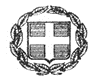 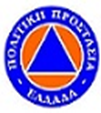 ΔΗΜΟΣ ΡΑΦΗΝΑΣ-ΠΙΚΕΡΜΙΟΥΔ/ΝΣΗ ΚΑΘΑΡΙΟΤΗΤΑΣ-ΑΝΑΚΥΚΛΩΣΗΣ & ΠΡΑΣΙΝΟΥ-ΠΕΡΙΒΑΛΛΟΝΤΟΣΤμήμα Συντήρησης Πρασίνου & Πολιτικής Προστασίας & ΠεριβάλλοντοςΓραφείο Πολιτικής ΠροστασίαςΑραφηνίδων Αλών 12, 190 09 ΡαφήναΤηλέφωνο: 2294321000–21033-21051Fax: 22940 23481Επικοινωνία :  Τζιβιτζής Σταυρός 		                           Email: stzivitzis@0164.syzefxis.gov.gr 		Ραφήνα 24/6/2020Αρ. Πρωτ. : 9049Προς : ΚΑΘΕ ΕΝΔΙΑΦΕΡΟΜΕΝΟΜΕΤΑΚΙΝΗΣΕΙΣΩΡΙΑΙΑ ΔΑΠΑΝΗ ΑΠΑΣΧΟΛΗΣΗΣ ΛΕΩΦΟΡΕΙΟΥ - ΟΔΗΓΟΥΩΡΙΑΙΑ ΔΑΠΑΝΗ ΑΠΑΣΧΟΛΗΣΗΣ ΛΕΩΦΟΡΕΙΟΥ - ΟΔΗΓΟΥΜΕΤΑΚΙΝΗΣΕΙΣΛεωφορείο38-40θέσεωνΛεωφορείο 50-53θέσεωνΜετακινήσεις	εντός ορίων Δήμου Ραφήνας-Πικερμίου120,00€120,00€